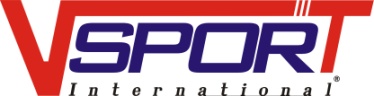 is a registered trade markСтоимость и условия сборки профессионального оборудования для залов.1) Стоимость сборки : стоимость заказа  Свыше 1 800 000 руб.1.1. Стоимость сборки в Москве :Если окончательная стоимость заказа( за вычетом предусмотренных скидок )Больше чем 1800 000 руб.-Сборка бесплатная1.2. Стоимость сборки в Московской области :Если окончательная стоимость заказа( за вычетом предусмотренных скидок )Больше чем 1800 000 руб.-Сборка бесплатная1.3. Стоимость сборки в регионах России, с выездом наших специалистов :Если окончательная стоимость заказа( за вычетом предусмотренных скидок )Больше чем 1800 000 руб.-Сборка бесплатная + отдельно оплачиваются стоимость проезда ( ж/д или авиа билеты ) и стоимость проживания и командировочных из Расчета 1000 руб.в день на одного сотрудника.1.4. Стоимость сборки «Помоста тяжелоатлетического» :- 5000 рублей за комплект.(не влияет на стоимость заказа )1.5. Оборудования «Кроссфит» (без крепления и монтажа к полу) :- 3 % от окончательной ( за вычетом предусмотренных скидок ) стоимости заказа..(не влияет на стоимость заказа )2) Стоимость сборки :стоимость заказа менее 1 800 000 руб.1.1. Стоимость сборки в Москве :Если окончательная стоимость заказа менее 1500 000 руб. - ( за вычетом предусмотренных скидок ) сумма сборки 2 % от окончательной стоимости заказа. Но не менее 2000 руб.  1.2.  Стоимость сборки в Московской области :Если окончательная стоимость заказа менее 1800 000 руб. - 2 % от окончательной ( за вычетом предусмотренных скидок ) сумма сборки 2 % от окончательной стоимости заказа. Но не менее 3000 руб. 1.3. Стоимость сборки в регионах России, с выездом наших специалистов :Если окончательная стоимость заказа менее 1800 000 руб. - ( за вычетом предусмотренных скидок ) сумма сборки 2 % от окончательной стоимости заказа + отдельно оплачиваются стоимость проезда ( ж/д или авиа билеты ) и стоимость проживания командировочных  из расчета 1000 руб.в день на одного сотрудника.3) Сборка профессионального оборудования включает :2.1. Распаковку: очистку оборудования от упаковочных материалов.2.2. Сборку оборудования, поставляемого в разобранном виде.2.3. Наладку: проверку надёжности крепления узлов и механизмов, работоспособности оборудования.2.4. Ввод в эксплуатацию.4) В сборку профессионального оборудования не входит :3.1. Разгрузочно-погрузочные работы, по выгрузке тренажеров из автомобиля, контейнера и занос оборудования в помещение заказчика.3.2. Расстановка тренажеров по месту эксплуатации в спортивном зале.3.3. Крепление к полу оборудования «Кроссфит», а равно другие строительно-монтажные или дизайнерские работы, в помещении спортивного зала.Директор ООО «В-Спорт»мп.                                                                     ___________________Е.Б. Бабичев